Муниципальное бюджетное дошкольное образовательное учреждение «Панаевский детский сад общеразвивающего вида «Красная шапочка»Тема: «Опасные бытовые предметы» для детей средней группы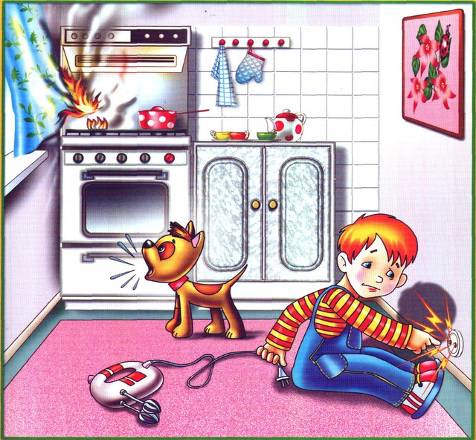                                                                            Воспитатель: Плотникова Н.Л.Панаевск – 2014.Цель: закреплять и обобщать знания об опасных бытовых предметах ; расширять знания о правилах пользования опасными предметами; активизировать умение избегать опасных ситуаций и по возможности правильно действовать; дать понятие «опасность для жизни».Ход занятия:В гости к детям приходит Незнайка: «Здравствуйте ребята ! Я Незнайка. Я пришел к вам в гости, чтобы узнать у вас об опасных предметах. Вы мне расскажите?»Воспитатель: Ребята поможем Незнайке? (ответ детей) У нас с вами дома есть много разных предметов и вещей, которые нам помогают. Но они могут быть очень опасны, если человек не умеет или не знает как ими пользоваться. Что же это за предметы? (слайд 3)Волшебный сундук. Дети отгадываю загадки, а воспитатель достает из сундука отгаданный предмет:Два кольца, два конца,А посередине гвоздик.  (ножницы)Вот так дом одно окно,Каждый день в окне кино. (телевизор)У меня есть лезвиеОстрое железноеОбращайтесь осторожноВедь порезаться мной можно.(нож)В работе очень уж горячРукой дотронешься хоть плач. (утюг)Он по комнате ползетИ гудит и пыль сосетЧерез длинный гибкий нос И зовется.. (пылесос)Удивила ты меняСуп сварила без огня.(электроплита)Ребята Незнайка хочет узнать, для чего нужны эти предметы. Незнайку передавайте и на вопросы отвечайте.Дидактическая игра  «Для чего это нужно»Утюгом - гладят бельеФеном - сушат волосыНожом – режут продуктыПо телевизору – смотрят передачиИглой - шьют одеждуЛампой – освещают книгуПылесосом – пылесосят пыльТопором – рубят деревьяВентилятором – охлаждают воздухНожницами – режут бумагуВ холодильнике – хранят продуктыВ чайнике – кипятят водуНа магнитофоне – слушают музыкуВ компьютере – ищут информацию3   Д\и «Разложи предметы» (дети раскладывают картинки на две группы : очень опасные и предметы с которыми нужно обращаться осторожно)Беседа:–Чем опасны колющие и режущие предметы? (слайд 4)- Чем опасны электроприборы ? (слайд 5)      5      Игра «Собери электроприбор» (дети за столами собирают разрезные картинки          с      изображением использование электроприборов)6   Просмотр слайдов «Правила пользования электроприборами» (6-16)Воспитатель: Что может произойти если не выполнять правила пользования электроприборами? (пожар)    7  Итог занятия . Игра « Можно-нельзя».  Если можно, то дети хлопают в ладоши, если нельзя то дети топают ногами.-включать утюг без взрослых-играть машинкой на батарейках-протирать телевизор мокрой тряпкой , если он включен в розетку-совать руку в стиральную машину-включать фонарик на батарейках-вставлять посторонние предметы в розетку-включать газовую плиту   Незнайка благодарит детей и уходит.